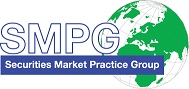 SMPG - Corporate ActionsMinutes of Oslo MeetingApril 18 - 20, 2023Draft Version 0.1 – May 8, 2023Table of Contents1.	2023 Q3 & Q4 Meeting dates	42.	Approval of March 2023 Minutes	43.	CA WG co-Chair elections	44.	CA466 MC - Handling MCs in the Cash Penalties and ECMS Context	55.	CA469 CA - Managing CA instructions in scope of CSDR when partial settlement is implemented	56.	CA476 – CA Events For Funds	57.	CA493 – CA - Repetitive Place of Safekeeping (SAFE) in MT564, MT 535	68.	CA500 CA Tax - Add new Event Type for Tax Classification	69.	CA505 CA Tax – MP for “Other Type of Income” Qualifier in Movements Sequences	710.	CA506 CA - Add new Status Reason Code for Rejections by Agent and Invalid Paperwork	711.	CA512 CA - Review DRIP CHOS with Interim template	712.	CA513 CA - Reversal / repayment process in ISO 20022	713.	CA526 CA - Review GMP1 section 3.14 and 6.11 (movement sequences)	814.	CA530 CA - Interest coupon paying in kind and cash	815.	CA538 SID - Amend definition of AccountOwnershipType5Code	816.	CA539 GM - Status for Instructions received before record date?	917.	CA540 SID - Reporting of below Threshold Quantity	918.	CA542 CA – Questions on the CA SCoRE Standards – CAPC Usage?	919.	CA543 CA - Currency Option Usage	1020.	CA544 GM - Meeting Event in EIG+	1021.	CA548 CA - Narrative Update Date and Description fields in ISO 20022	1022.	CA551 GM  - messages – Issue with Repetition of Resolutions fields	1123.	CA552 MC - Cleaning Market Claims Codes in CA messages	1124.	CA553   CA - Should we recommend usage of 13::LINK in the Templates ? – NEW	1125.	CA554  CA - Templates Cleaning (EARL, CAEP, ENTL, ADDB//CAPA) (Mari/Christine)	1126.	CA555 SID MP Updates for SR2023 – new elements	1227.	CA556 CA - Add new instruction processing statuses (Mari) – NEW	1228.	CA557 CA - Reinstate Time in Posting Date ? (NMPGs) – NEW	1229.	CA558 GM – Update MP for SR2023	1230.	CA559 CA - Add CONS MAND CASH for payment of meeting fees in the EIG+	1331.	CA560 CA - Cancelation Reason in seev.039 (new)	1332.	CA561 CA - 564 Inactive Option (:22F::OSTA//INTV) reactivated (New)	1333.	CA562 CA - Instructions below MIEX after proration	1334.	CA563 IA - Issuer Agent - Update of NotificationStatus Advice seev.011	1435.	CA564 GM - Various Questions from Jean-Paul	1436.	CA565 SID – seev.047 question LEI/BIC	1437.	ISO 20022 Migration/Coexistence for CA Messages – Debrief session	1538.	AOB	15Attendees ListSummary of CA WG Meeting Agenda – 18 to 20 April 20232023 Q3 & Q4 Meeting datesThe following dates have been agreed for the monthly meeting from 2:00 to 4:00 PM CET:22-Aug-23, 17-Oct-23, 14-Nov-23, 12-Dec-23The next physical meeting is tentatively scheduled to be held in Toronto on 13 - 14 - 15-Sept-23.Dates and location still need to be confirmed later.Approval of March 2023 MinutesThe minutes of the March meeting are approved without comments.CA WG co-Chair electionsMariangela Fumagalli is reelected at the unanimity of the voters.CA466 MC - Handling MCs in the Cash Penalties and ECMS ContextPending action on draft MP.The UK will most likely submit a CR for SR2024 to translate the new ISO 20022 market claims into the MT567.Action: Mari/Christine to put up some MP proposal.CA469 CA - Managing CA instructions in scope of CSDR when partial settlement is implementedConsolidated input from Mari/Christine:Approved MP(keeping both reason codes): FR, DK, SE, FI, ZA, NL and ES.Approved MP (using PENR only): UKApproved MP (using LACK only): JP
ZA indicates that partial settlement is not allowed though.US: No view. NO: Not discussed yet. Decision: The MP is approved as is with both PENR and LACK, unless there are objections at the May meeting.Action: Remaining NMPG’s to review MP and revert.CA476 – CA Events For FundsInput file from the Investment Funds WG:This was a joint session with the IF WG in Oslo.The CA WG agrees on the following recommendations to the IF WG for the Distribution of income paid out as cash or securities based upon a holder’s dividend reinvestment option at the transfer agent:Re-use the existing DVOP or DRIP event using the Standing Instruction flag (:17B::STIN) in the MT 564 in the option corresponding to the set-up of the holder’s account at the TA.Do not use OPTF//CAOSFor the securities payment, reuse the :98a::IFIX (Fixing Date/Time) in sequence D of the MT564 to record the NAV date.Submit a change request in ISO 15022 to update the definition of IFIX in the MT 564 and MT 566 in order to add “NAV” in the definition.Action: The IF WG to update their MP accordingly and submit an ISO 15022 CR on IFIX date on behalf of SMPG. Close open item.CA493 – CA - Repetitive Place of Safekeeping (SAFE) in MT564, MT 535Input document:This was a joint session with the SnR WG in Oslo.See the detailed agenda for a description of the business case.The scenario discussed in Oslo is also illustrated in the following picture.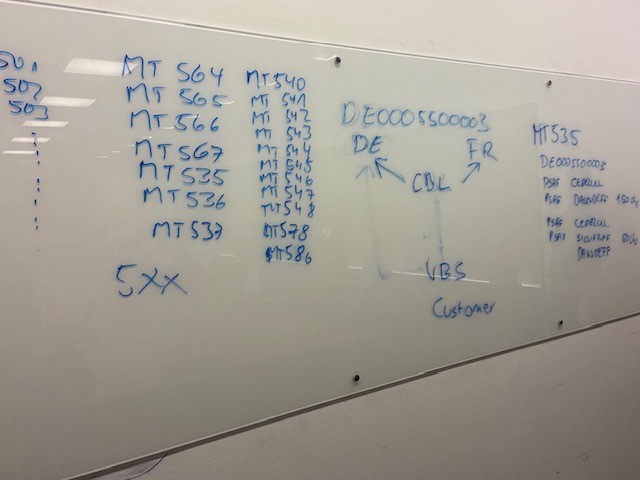 Outcome: The impact of having the PSAF repeatable with the same specified role in the SnR securities messages is huge (see the list of Cat 5 messages impacted in the above picture).Therefore, the SnR group does not support the request for this change by the CA WG and a change in CA messages only does not make any sense.Christine proposes that the item be rediscussed in 2 years in the Frankfurt meeting.Action: Park the item for 2 yearsCA500 CA Tax - Add new Event Type for Tax ClassificationInput Doc:Need to be discussed based on more background and examples later in the year.Action: NMPGs to revert with use cases and examples.CA505 CA Tax – MP for “Other Type of Income” Qualifier in Movements SequencesAction pending.Action: ISITC/Steve to provide a MP on this ASAP to the CA WG and Tax Subgroup.CA506 CA - Add new Status Reason Code for Rejections by Agent and Invalid PaperworkInput CR from Jacques for pending status reason codes alignment in CAST (seev.042) messages:The CR is approved.Action: Jacques to submit CR to ISO on behalf of SMPG.CA512 CA - Review DRIP CHOS with Interim templateInput document:NMPGs agreeing with the proposal and the addition of sequence D in the template of the MT 564: FR, NL, CHCH has two comments: NETT//EUR0,16575 rate should be Optional (not Mandatory), and CINL price needs to be included (as mandatory).JP, SE and ES all voted to go with majority (event type not used).Decision: Will be approved in May unless there are objections.Actions:  Remaining NMPGs to review document and revert.Mari to update the DRIP templateCA513 CA - Reversal / repayment process in ISO 20022Updated Input: MP Approved: FI, ES, XSThis item must also take into account the outcome of the CA542 open item on CAPC (see further in the document).To be reviewed at next call.Action: Remaining NMPGs to review the detailed Reversal message flows in ISO 15022 & 20022 and revert. Christine to add a note in the message flow MP about the numbering of the flow steps which is not significant between the withdrawal of event A and notification of event B.Randi to review GMP1 section 4 accordingly once the issue with CAPC is solved.Christine/Mari to create a CR for SR2024 to add reversal reasons in the MT564.CA526 CA - Review GMP1 section 3.14 and 6.11 (movement sequences)Input document:MP approved by: JP, FR, DK, SE, ZA, HK, DE, FI, UK, ES, NL.Actions: Mike to update the example by next call to illustrate the case when all rates are in the same cash movement. CA530 CA - Interest coupon paying in kind and cashThe usage of the various rate qualifiers respectively for INTR and PINK events are as follows:The two RATEs qualifiers value will sum to 1 / 100%.The PINK event must link back to the INTR event.The MP is approved (by FI, SE, ZA, DK, UK, FR, CH, DE, ES, NO) and there are no objections.Actions: Christine to beef up the MP text of the above MP before being published in GMP1.CA538 SID - Amend definition of AccountOwnershipType5CodeCR Input from Jacques:The CR is approved and will be submitted for SR2024 on behalf of the SMPG.Action: Jacques to submit the CR.CA539 GM - Status for Instructions received before record date?CR not yet drafted.Christine/Mari will do for next call.Action: Christine/Mari to create CR for SR2024 for review at next call to request a new reason code for status PEND and REJT for both GM and CA messages for “Instruction received prior to entitlement date”.CA540 SID - Reporting of below Threshold QuantityInput from Michal:We first said that it would be approved at next meeting/call in May unless there are objections, but then it was discovered that there may be a misunderstanding of the proposed MP. Several NMPGs that have previously voted to approve, did so with the wording that the two quantity elements would only be conditional, i.e. not to be included in full disclosures.The previous decision (i.e. In the SID MP in the seev.047 section, move the “Non-Disclosed Shareholding Quantity” and “Below Threshold Shareholding Quantity” from the optional to the mandatory part of the MP and make them conditional) needs to be revised.Carried forward to May call.Action: NMPG’s to review the MP at the light of the discussion in Oslo and revert.CA542 CA – Questions on the CA SCoRE Standards – CAPC Usage?Updated Input from Mari: ISITC/US is opposed to the proposal to get rid of the CAPC message in the CA flow. It is currently used by DTCC for certain scenarios. DTCC will provide the use cases for the CAPC message. ISITC/US is also using heavily today the “EligibleBalanceIndicator” in the seev.031 which has been removed for SR2023. This has a big impact on the CA message flow for DTCC members and ISITC/US will likely submit a CR for SR2024 to reinstate the indicator. The WG also notice that the scope of the seev.035 messages for SR2023 with the new “Function” element with a “CAPA” or “ENTL” codes is now much broader than what is actually described in the scope section of the ISO message standards itself. Hence, to be consistent and avoid any misuse, we need to align the text of the scope in the ISO 20022 Standards with what the message can actually do (Preadvice of payment + entitlement).A CR is therefore required for SR2024.Likewise, the GMP1 (in particular section 4 -  which is a detailed MP description on the usage of the seev.035 as a preadvice of payment) should also be aligned with the new role (entitlement  - Function ENTL) that the message is now fulfilling to avoid possible inconsistencies with the ISO 20022 standard.The sequencing in the flows of the seev.031 REPL, seev.035 function ENTL and seev.035 function CAPA should also be clarified in GMP1.Actions: ISITC/US to provide rationale and use cases for CAPC usage.Christine, Mari and Jacques to review GMP1 Section 4 in light of the new “Function” element.Mari/Christine/Jacques - CR for SR2024 to be created to update the seev.035 scope text in the Standard. CA543 CA - Currency Option UsageThe usage in the MP is not aligned to what is reported in the SMPG templates.Should we now also use it  for other events that are not income related (DVCA or INTR) ?In that case, a CR will be required to amend the definition of OPTN in the standards.UK feedback: OPTN only reported for dividend event if the price/dividend rate is unknownJP, SE, NO, PL: OPTN also used for redemption events e.g. REDM, PCAL, MCALCH & FR: used for events INTR and DVCA today with currency options when the price is unknown. Could potentially appear in tender offers or subscriptions.FI: OPTN not applicable in FI.ZA: OPTN is only reported when a dividend/distribution is announced in one currency and paid in another currency, e.g. announced in GBP but paid ZAR.ES: OPTN not used.Decision: Make the standards definition for OPTN more generic as follows: “Currency in which cash proceeds are to be credited/debited”; instead of the current one: “Currency in which the cash disbursed from an interest or dividend payment is offered.”Action: Jacques to create the CR.CA544 GM - Meeting Event in EIG+With ISO 20022 GM messages, EIG+ contents for meeting events is no longer aligned.Decision: the WG agrees to add the following statement in the EIG+ for each meeting event: “This line of the EIG+ is only applicable to ISO 15022 messages. For information on meeting events in ISO 20022 messages; please see the separate General Meeting market practice document.”Action: Jacques to add to EIG+ and close item.CA548 CA - Narrative Update Date and Description fields in ISO 20022The second paragraph of section 3.15 in GMP1 is worth being reviewed so as to align the MPs between ISO 15022 and 20022.The WG agrees that the MP should keep the usage of the “Update Date” and “Update Description” as “not recommended” for ISO 20022 and change the text for ISO 15022 to make it also “not recommended”.Resulting MP text:Actions: Jacques to update MP text of section 3.15 in GMP1.Mari/Christine to submit an ISO 20022 CR to remove both elements in seev.031 and 035. CA551 GM  - messages – Issue with Repetition of Resolutions fieldsContext Description (Jean-Paul): We have noticed that we sometimes receive multiple occurrences of the description of a resolution for the same language. It seems to be used to provide long descriptions of resolutions. I think this a misuse (as I think we made the resolution description repetitive to support multiple languages and not to support long texts). Shouldn’t we clarify market practice for that and potentially submit a CR to increase resolution description size if really needed? This might create issues and propagate bad habits.There is a consensus in the group to increase the size of the field. Decision: The WG agrees to increase the size of the resolution “Description” element to 8000 characters (Max8000Text data type) in the seev.001, seev.007 and seev.008.Action: Jean-Paul to draft the CR for review in May.CA552 MC - Cleaning Market Claims Codes in CA messagesInput:CLAI must remain in the MT 564.The following proposed changes in the standard are confirmed:Removal of ADDB//ACLA, AXTF, CNTR, NAMC from the MT566, CACO and CAPA messages (and keep ADDB//CLAI).Pending action.Action: Randi to prepare one CR in ISO 15022 for SR2024 for review in May (the CR will be extended to ISO 20022 automatically by coexistence).CA553   CA - Should we recommend usage of 13::LINK in the Templates ? – NEWDecision confirmed: Amend SMPG templates to remove 13A::LINKAction: Jacques to remove 13A::LINK in SMPG TemplatesCA554  CA - Templates Cleaning (EARL, CAEP, ENTL, ADDB//CAPA) (Mari/Christine)The 3 following proposals are approved and confirmed:98a::EARL to be removed from templates22F::CAEP to be removed from templates19B::ENTL to be removed from templates of non-REPE and/or ADDB//CAPA messagesIt is also agreed to have only one message, a “plain” notification, per event combination in the templates, thus removing any additional messages.Actions: Jacques to remove from templatesJacques to Review the text of the section 4 (Important note) in the introduction of the templates document.CA555 SID MP Updates for SR2023 – new elementsInput: draft SID MP for SR2023 by Mari and Hendrik:The document contains in track changes mode de comments or updates from Mari and Hendrik.The elements “Place of Jurisdiction” and “Applicable Law” have been moved to the mandatory section, however, the conditions of presence in the message should be better explained. For instance, the elements must be present if the disclosure is not a full disclosure.The finalization of the MP also depends on the CA 540 open item.Action: NMPG’s to review the SID MP draft document.CA556 CA - Add new instruction processing statuses (Mari) – NEWMore time is needed to think about the various scenarios.Will be addressed later in the year.Action: Mari to provide input. CA557 CA - Reinstate Time in Posting Date ? (NMPGs) – NEWISITC/US has the intention to submit a ISO 15022 change request to reinstate the Time component in PostingDate in MT566/CACO and in OriginalPostingDate in seev.037 (not present in 15022) as it is critical for DTCC to have the Time provided for these dates.Action: Open item can be closed.CA558 GM – Update MP for SR2023Input from Mari: First draft GM MPInput from Jacques:Pagination section to replace section 13 in the GM MP document for SR2023.Action: NMPGs to review the draft MP update and pagination MP and revert in May.CA559 CA - Add CONS MAND CASH for payment of meeting fees in the EIG+The following event line (illustrated below in red) is proposed to be added in the EIG+ file to cover the usage of CONS for the payment off meeting fees.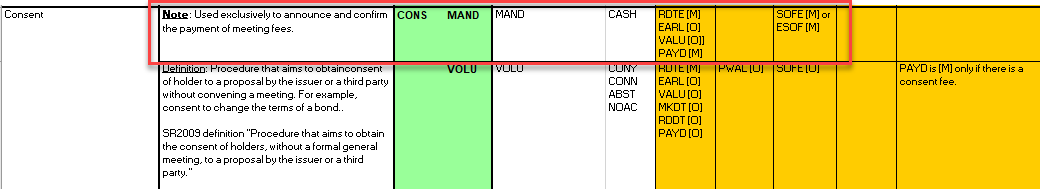 The WG approves the update in EIG+.Action: Jacques to add in EIG+CA560 CA - Cancelation Reason in seev.039 (new)Context: In the seev.039 CA Cancellation Advice in the “General Information”, there’s an optional Cancellation Reason narrative element, up to 140 characters. Is there any discussions around coding that instead of being narrative ?Does it only apply to ISO 20022 or should we also add cancellation reason codes in the MT564 CANC?Decision: To be discussed later at autumn meeting.Action: NMPGs to gather input on use.CA561 CA - 564 Inactive Option (:22F::OSTA//INTV) reactivated (New)Context: When an option becomes inactive, all responses remain valid. If that option became valid again, would there be an expectation that a new option is created of simply removing the :22F::OSTA//INTV from the option indicate it has become active again?Decision: The WG agrees that a new option should always be createdAction: Jacques to check if this should be added to GMP1 (or if inclusion in the meeting minutes is sufficient).CA562 CA - Instructions below MIEX after prorationContext: is there a way to indicate in the MT564 what would happen to instructions below MIEX after proration. Apparently, in some cases, they are either accepted or rejected.Example: - The event MIEX is 5- The account owner sends an instruction with QINS 10- Following proration (30%), the instruction quantity is reduced to 3 (so, below MIEX)- Is there a flag in the MT564 indicating if those instructions will be accepted (because originally above MIEX) or rejected (because below MIEX after proration)?There is currently nothing specified on this in the standards or in a global MP.Is there a need for a change in the status message or should we keep it in narrative?This needs to be further discuss at the May call.Action: NMPGs to come back with feedback on the above use case.CA563 IA - Issuer Agent - Update of NotificationStatus Advice seev.011Input ISO 20022 CR document from ISITC/US & DTCC (Steve):DTCC’s initiative in the Issuer Agent to CSD space is to re-use the CANO message for Issuer (agent) announcements and to re-use an Issuer Agent message (seev.011) to send back a status to the Issuer Agent.The above CR is on the seev.011 to make it up-to-date with the CA messages in terms of structure and data types and to add additional status reason codes for pendings and rejections.  The WG agrees with the re-use of the CANO and seev.011 for this purpose.Action: ISITC/US – DTCC to submit ISO 20022 CR. – Close itemCA564 GM - Various Questions from Jean-Paul1) How to interpret cases where elements are not present in the seev.001If “Vote Instruction Type” is not present, should the account owner assume all votes types are allowed?Answer: Mandatory in MP (provided more than the minimum details as per SRD II IR is included)If “Participation” is not present, should the account owner assume all methods are allowed? (+ how interpret case where “Participation” is there but, for instance, “electronic voting” is not present, should this mean the account owner can’t vote electronically)?Answer: Mandatory in MP (provided more than the minimum details as per SRD II IR is included)If “Proxy Choice” is not present, should the account owner assume Proxy is not allowed?Answer: The understanding of the absence of ProxyChoice can be different per country.2) Regarding the “vote through network” element, how can we indicate that the account owner can either send his vote to the account servicer or send it directly to the issuer agent (and where to provide the issuer agent BIC) ?Answer: The WG reviewed the changes in the upcoming version of the seev.001, where the vote through network element is amended from any BIC to a choice of two elements, VoteChannel and VoteDirectlyToIssuer, with VoteChannel having two possible codes, VOPI and VOCI. The SR2023 version of the GM market practice will include a description of how to use these.Question from Alexander regarding validation of meeting instruction cancellation requests.Action: Alexander to write a ISO 20022 CR to make the “AccountIdentification” mandatory in the path “ToBeCancelledInstruction/InstructedPosition” in  the seev.005 (MeetingInstructionCancellationRequest). CA565 SID – seev.047 question LEI/BICQuestion:Do we address the combination of LEI and BIC for the seev.047, and what is the allowed combinations? A recipient in the Norwegian market states that it cannot receive (consume) the seev.047 if the combination of BIC (in BAH) and LEI (in document) is not unique (ie wit they have multiple branch codes then the combination is not unique). I cannot see that there should be such a limitation in the MP, that the <FinInstnId>  <BICFI> in the BAH and <RspndgIntrmy> <LEI> should be unique.Answer:There is no market practice supporting what this agent is doing. Alex can email Christine, Mari and Jacques with details if we can be of assistance in discussions with the agent in question.ISO 20022 Migration/Coexistence for CA Messages – Debrief sessionSummary of the discussion session in the CA WG based on the ISSA ISO 20022 Migration Survey preliminary results (that were presented by Charles Boniver):The migration/coexistence period must be strictly limited in time with a clear fixed end date period after which it will no longer be possible to send CA MT messages on FIN (to avoid the IF scenario).This period should not be too short so as to avoid some customers not being able to migrate quickly to switch to other communication pipes.There is a preference to have a coexistence with the CA variant 2 which is fully in line with 15022 MT data types. SWIFT should provide more ISO 20022 education to technology providers (who certainly would prefer to have a never-ending coexistence period).The CH market would prefer a fixed 5 years’ migration period whilst the Nordics (and to some extent Italy) would prefer an “as short as humanely possible” migration period (~2 years).There is some consensus to say that Nov. 2025 would be a good date for the start of the migration period since it is the date the ECB AMI-SeCo CA SCoRE standards (ECMS phase 2 for CA) should be adopted (although it  cannot really enforce ISO 20022 usage).MT/MX Co-maintenance must be maintained at least for a bit more than half of the migration period, otherwise some users will move to alternative communication means (service providers).The CA members also agreed that co-maintenance could be stopped a couple of years before the migration deadline as a disincentive to remain on MTs except if regulatory or critical changes – like new events - are required. Another scenario variant could be that there is a freeze period of 2 years on CRs at the end of the period (instead of having changes applied only in MX). This would save some maintenance cost to transfer them to the migration effort.SWIFT should accompany the migration with an adequate pricing policy to encourage Institutions to migrate.We should avoid disturbing the payment CBPR+ migration with a concurrent migration in securities, so this means start no sooner than 2025.We should avoid also that the industry loses the migration momentum if we wait too long after 2025. So 2025 seems like the best option for a start of the migration period.AOBAOB1 – Short/Long balances in CA MX Messages (Randi)Input from Randi:What is meant by these? Decision: Long should be used. Only use Short where referring to settled or eligible balances when the account really has a negative balance. Should we add this into GMP1 or also add a usage rule of some sort in the standards?Action: Create Open Item CA566 and to be further discussed at next call in May.AOB2 – Distribution of token (Mari)A cash distribution event where the issuer also distributes a token. Decision: Use SOFF CHOS, ADDB//REAC, with narrative both in the notification and the instruction regarding wallet information.AOB3 – Usage of PRUN (Steve)When to use PRUN? Already explained in GMP1 section 8.21.AOB4 – Certificate of holding (Mike)How to request a certificate of holding in a seev.004? Response: Currently not possible to request this in the message.AOB5 – CINL (Randi)CINL in E or E1? Depends on the type.AOB6 - redemption of equity-linked notes (Christine)Is redemption of equity-linked notes to be performed as in the GG of the EIG+? Response: ConfirmedAOB7 - Expiry/last exercise of a warrant (Christine)How to announce expiry/last exercise of a warrant? Response: EXER + LAPS, with CAOS, if securities is the possible outturn other than LAPS. CASH + LAPS, with CAOS, if cash is the possible outturn other than LAPSAOB8 – Usage of ISO BAH V3Response: Swift FINplus service supports exclusively BAH v2. BAH v3 was done by an ISO TC68  technical group.This is clarified in the Swift FINplus service description: https://www2.swift.com/knowledgecentre/publications/finp_sd/17.0And in the following KB tips:KB Article (FINplus messages introduction dates): https://www2.swift.com/knowledgecentre/kb_articles/5024231 Next CA WG meeting:  postponed to Thursday May 25 from 2:00 to 4:00 PM CEST  ------------------------ End of the Meeting Minutes ---------------NMPG / Organis.TitleFirst NameLast NameInstitutionsCHMrMichaelBlumerCredit Suisse Services AGDKMrsRandiHattensEuronext CPHESMrDiegoGarciaDeutsche BankFacilitatorMrJacquesLittréSWIFT HQFIMrTeroTollikkoDanske Bank A/SISITC USMrPaulFullamFISISITC USMrSteveSloanDTCCITMrsPaola MariaDeantoniSGSS S.P.A.JPMrYoshihitoSuzukiMizuho BankMDPUGMrsLauraFullerSIX Financial InformationNLMrHuseyinBolerABN AMRO Clearing BankNOMrMortenNordaasSEB (NMPG)NOMrAlexanderWathneEuronext Securities OsloSEMrsChristineStrandbergSEBSpeakerMrPatrickBarthelDTCCUKMrsMariangelaFumagalliBNP ParibasXSMrJean-PaulLambotteEuroclearZAMrJayramSanjeev Rand Merchant Bank12023 Q3 & Q4 Meeting dates2March 13 Minutes Approval3CA WG Co-Chair ElectionShareholder Identification DisclosureShareholder Identification DisclosureShareholder Identification DisclosureCA538SID - Amend definition of AccountOwnershipType5Code (Action: Jacques)CA540SID - Reporting of below threshold  quantity (Action: NMPGs)CA555SID - MP Updates for SR2023 - New elements (Action: Mari/Hendrik)CA565SID – seev.047 question LEI/BIC (Alexander)General MeetingGeneral MeetingGeneral MeetingCA539GM - Status for Instructions received before record date? (Action: Alexander / Mari)CA544GM - Meeting Event in EIG+ (Action: Christine)CA551GM - Issue with Repetition of Resolutions fields (Action: Jean-Paul)CA558GM - Update MP for SR2023 (Action: Mari)CA564GM – Various Questions (Jean-Paul)CA Events for FundsCA Events for FundsCA Events for FundsCA476CA - Events for Funds (Action: IF WG)  On Tuesday 18 Apr. at 1:30 PM – Joint meeting with IF WGCorporate ActionsCorporate ActionsCorporate ActionsCA469CA - Managing CA instructions in scope of CSDR when partial settlement are implemented (Action: NMPGs)CA493CA - Repetitive Place of Safekeeping (SAFE) in MT564, MT 535 (Action: Christine/Mari)CA506CA - Add new Status Reason Code for Rejections by Agent and Invalid Paperwork (SR2022 CR 001795) (Action: Jacques)CA512CA - Review DRIP CHOS with Interim template (Action: Mari /NMPGs)CA513CA - Reversal / repayment process in ISO20022 (Action: Christine/Mari/Jacques/NMPGs)CA526CA - Review GMP1 section 3.14 and 6.11 (movement sequences) (Action: Mike/NMPGs)CA530CA - Interest coupon paying in kind and cash (Action: Christine/NMPGs)CA542CA - Questions on SCoRE (Action: Mari/NMPGs)CA543CA - Currency Option usage (Action: NMPGs)CA548CA - Narrative Update Date and Description fields in ISO 20022 (Action: NMPGs)CA553CA - Should we recommend usage of 13A in the templates ? (Action: Jacques)CA554CA - Templates Cleaning (EARL, CAEP, ENTL, ADDB//CAPA) (Action: NMPGs)CA556CA - Add new instruction processing statuses (Mari)CA557CA - Reinstate Time in Posting Date (Steve)CA559CA - Add CONS MAND CASH for payment of meeting fees in the EIG+ ? (Jacques)CA560CA - Cancelation Reason in seev.039 (new)CA561CA - 564 Inactive Option (:22F::OSTA//INTV) reactivatedCA562CA - Instructions below MIEX after proration (Jean-Paul)CA563IA - Issuer Agent - Update of NotificationStatus Advice seev.011 (Action: Steve)Tax Related ItemsTax Related ItemsTax Related ItemsCA500CA Tax - Add new Event Type for Tax Classification (SR2022 CR 001796) - Follow up (Mari)CA505CA - Tax – MP for “Other Type of Income” Qualifier in Movements Sequences (SR2022 CR 001791) (Action: ISITC/Steve)Market ClaimsMarket ClaimsMarket ClaimsCA466MC - Handling MCs in the Cash Penalties and ECMS Context (SR2021 CR 001649) (Action: Mari/Christine)CA552MC - Cleaning Market Claims Codes in CA messages (Action: Mari)INTR event (first)INTR event (first)PINK event (second)PINK event (second)INTROriginal/annual rateADEXRATEEqual to the percentage the issuer will pay in cashRATEEqual to the percentage the issuer will pay in securitiesINTPEqual to INTR*RATE (and period, etc.)